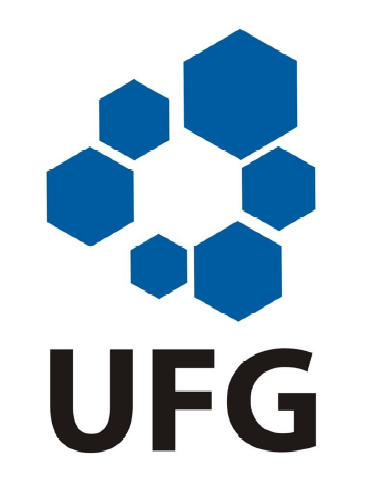 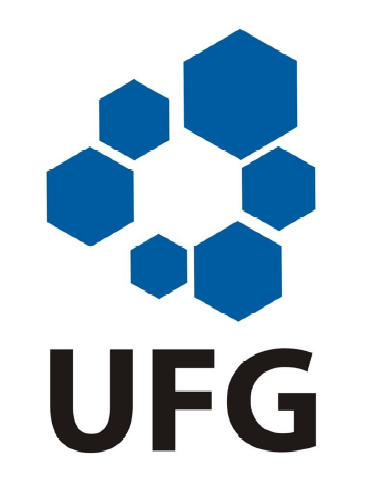 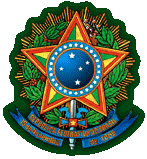 TERMO DE APROVAÇÃONOME COMPLETO DO(A) ALUNO(A) EM CAIXA ALTATÍTULO DO TRABALHO EM CAIXA ALTATrabalho de Conclusão de Curso da Escola de Agronomia (EA) da Universidade Federal de Goiás (UFG), curso de Agronomia, apresentado como requisito parcial à obtenção do título de Engenheiro Agrônomo, aprovado pela comissão julgadora: ___________________________________Prof. Dr. Nome completo - OrientadorEA/UFG______________________________________Prof. Dr. Nome completo - Membro IEA/UFG_______________________________________________Nome completo - Membro IIEA/UFGGoiânia, 15 de dezembro de 2016.